*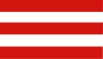 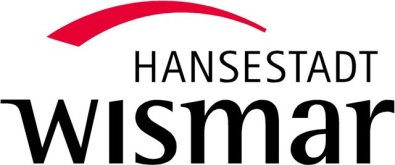 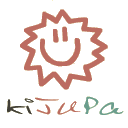 Kinder- und Jugendparlament der Hansestadt WismarPROTOKOLLSitzung(Legislaturperiode 2017 bis 2019)Sitzungsteilnehmer*innen: Ingolf, Moritz, Lea, Paula, Lisa, Carlo, Anna-Lena, Jan-Markus, Laura, Paul, Emma, PhilipProtokollant: PhilipIngolf begrüßt alle Anwesenden.Die heutige Beschlussfähigkeit ist gegeben.Nicht alle haben die Tagesordnung erhalten, diese soll weiterhin bei Whats-app geteilt werden. Die Tagesordnung wurde durch vier Stimmen bestätigt, es gab sechs Enthaltungen.Die Genehmigung des Protokolls wird auf den 21.11.2017 verschoben. In einer reflektierenden Gesprächsrunde wurden positive und negative Feedbacks geäußert. Als besonders positive wurde die Vorstellungsrunde aller Kandidaten aufgefasst, darüber hinaus die hohe Teilnehmerzahl und das es am Ende die Möglichkeit gab Dinge zu besprechen. Negativ wurde die Technik bewertet und die Raumwahl, da dieser eine ungünstigen Aufbau hatte. Für das nächste Mal wünschen sich die Kinder und Jugendliche eine andere Anordnung und dass kein Mirko verwendet wird sondern laut und frei gesprochen wird. Es wird gewünscht das 50 % der Mehrheiten und Nachrücker mit in die Vorstandswahl einbezogen werden. 6.1. Bericht vom Stand auf der 22. Berufsinfobörse durch LeaLea Stemmler berichtet von der Berufsinfobörse. Der erste Tag war ganz gut besucht der zweite dagegen eher weniger. Auf der Messe haben sich Unternehmen mit verschiedenen Berufen vorgestellt. Das KiJuPa hatte zusammen mit Waterkant einen Stand. Es gab unteranderem ein Berufsquiz. Leider wurden sehr viele Aufkleber des KiJuPa`s zweckentfremdet und selbst benutzt.  Bilder wurden in der Whats-app Gruppe hochgeladen. Paula verfasst einen Homepagebeitrag zur Berufsinfobörse und postet es vorher in der Öffentlichkeitsgruppe. 6.2 Bericht vom Empfang zum Tag der Deutschen EinheitPaula berichtet vom Empfang. Im Bürgerschaftssaal gab es Reden von  Hr. Gundlack und Hr. Beyer. Paula verfasst hierzu einen HomepagebeitragFür den Baum der Jugend wird ein Blatt mit herausgesuchten Wünschen erstellt.Pflanzung des Baums beim Fest der Demokratie nach Möglichkeit?Ja: 8Enthaltungen: 1 Dagegen: 1Es gibt den Vorschlag sogenannte Stolpersteine oder eine gravierte Tafel anzubringen. Es gibt den Einwand ob es jemand überhaupt wahr nimmt. Die Entscheidung wird auf den November verlegt. Dies wurde einstimmig beschlossen.Für das Graffiti-Projekt stehen 20 Kästen in der Bgm-Haupt-Str.  zur Verfügung.Erste Veranstaltung wird Ende November stattfinden mit einer begehung der Bgm-Haupt-Str. Es können höchstens 30 Kinder und Jugendliche mitmachen. Es werden Workshops mit Bewerbungen öffentlich ausgeschrieben und die Presse wird dabei sein. Desweiteren können  Jugendlichen außerhalb des KiJuPas mitgestalten. Es wird eine  Hilfe von einem Profi (Künstler) geben.Kriterien für die Bewerbung zu den Plätzen: 9-19 Jahre. Für die Bewerbung ist folgendes notwendig:  (Name, Alter, ein paar kurze Sätze zu einer Idee und ein Foto). Die Anmeldung erfolgt über das Internet.Der offizielle Start erfolgt im April. Folgende KiJuPa-Mitglieder wollen bisher teilnehmen: Lisa, Jan-Markus, Emma, Anna-Lena, Carlo, Ingolf, Paula, Pascal, evtl. Moritz. Von Waterkant die Agentur haben bereits auch 3 Mitglieder zugesagt: Florian, Kathleen, Michel.Ingolf und Carlo berichten von dem 2. Beratungstreffen. Das Programm für die kommende  Teamfahrt nach Stralsund wird vorgestellt.Für die Arbeitsgemeinschaften sollen freie Treffen erfolgen, in den Sitzungen sollen Ergebnisse präsentiert werden und Meinungen zur Arbeit eingeholt werden.Mögliche Arbeitsgruppen und Mitglieder die daran teilnehmen:Jung u. Mobil (z.B. Bus u. Internet):Graffiti u. Spielplätze: Mitglieder aus dem Graffiti-ProjektBriefkästen an Schulen: Lea, IngolfFreizeit (Überdachte Freizeitmöglichkeiten):Wohnung: Lisa, Pascal, Carlo, Philip, Moritz, IngolfBücheraustausch: Laura, Lea, Paula, IngolfKunst, Kultur und Theater: Anna-Lena, EmmaDie nächsten Treffen (Sitzungen und Beratungen)finden nun immer von 17- 19 Uhr statt. Zweimal wurde für 16 Uhr gestimmt, jedoch neun Stimmen für 17 Uhr.Die Weihnachtsfeier wurde wie folgt abgestimmt: (Eisbahn, Essen gehen)Ja: 9x, Nein: 1xIngolf sendet versendet weiterhin Tagesordnungen, Einladungen und Protokolle. Die Sitzungen werden abwechselnd geleitet, am 21.11.2017 übernimmt Laura die Sitzungsleitung.Ingolf bedankt sich, verabschiedet alle Mitglieder und wünscht einen schönen Abend.Sitzungstermin:Mi 11.10. 2017Sitzungsbeginn:16:00 UhrSitzungsende:18:00 UhrOrt, Raum:Seminarraum im TechenhausTOP 1Begrüßung durch den VorsitzendenTOP 2Feststellung der BeschlussfähigkeitTOP 3Bestätigung der TagesordnungTop 4Genehmigung des Protokolls der konstituierenden Sitzung vom 26.09.2017TOP 5Reflexion der konstituierenden SitzungTop 6Neues aus dem KiJuPaTop 7Baum der Jugend: „Wunschbaum“ Pflanzung am KagenmarktTop 8Graffiti-Projekt VerteilerkästenTop 9Termine11.10.2017, 16:00 Uhr2. Sitzung des KiJuPasTechenhaus12.10. 2017, 18:00-19:20Wahl des AltstadtbeiratsZeughaus17.10.2017 AltstadtbeiratAnna Lena, Carlo, Emma, JeremyHinter dem Chor 903.11.2017,18:00 – 24:00 UhrTeilnahme ab 13 Jahren bei der AOK Mega-NightAlte ReithalleWismar06.11.2017,16:30Ausschusssitzung: Lisa, Mabel, Moritz, TimRaum 120, Senatszimmer07.11.20173. Beratung KiJuPaSeminarraum im Techenhaus08.11.2017,10:00 – 15:00 UhrStand beim XXL – Aktivtag zu SüchtenSporthalle, Bgm-Haupt-Str. Wismar17. – 19.11.2017Teamfahrt nach StralsundStralsund21.11.20173. Sitzung KiJuPaRaum 28 Rathaus13.12.2017KiJuPa- WeihnachtsfeierEisbahn in Wismar, essen gehenTop 10Sonst noch was?Top 11Schließung der Sitzung und Verabschiedung